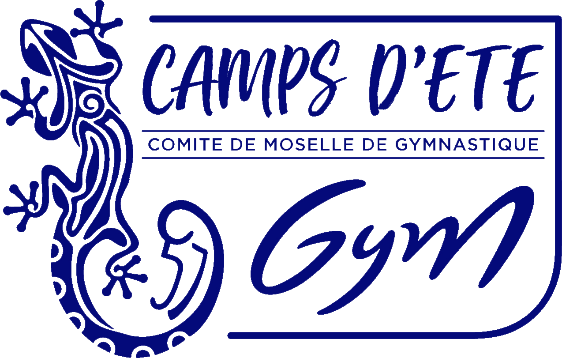 NOM PRENOM : ARRIVEE : Je soussigné(e) : Dépose les médicaments suivants :ORDONNANCE JOINTE OBLIGATOIREMENTDATE :  SIGNATURE OBSERVATIONS DEPART : Je soussigné(e) : DATE : SIGNATURE BANQUE MEDICAMENTS 